PRESSEMITTEILUNG 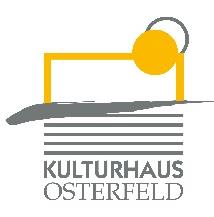 Donnerstag, 25.09.2021 14 UhrBrötzingen MuseumsplatzBock auf KulTour Brötzingen Volles Programm auf dem Museumsplatz, in und um den Mottenkäfig und in den MuseenUnter dem Motto „Bock auf Kultour in Brötzingen“ lockt das Kulturamt Kulturhungrige in Pforzheims Westen: mit der „Mobilen Bühne“ auf dem Platz vor dem Stadtmuseum am östlichen Ende der Fußgängerzone. Hier treten in raschem Wechsel unterschiedliche Bands, Einzelkünstlerinnen und -künstler verschiedenster Musikstile wie Rock, Pop, HipHop, Rap sowie klassische Ensembles aus der Region auf. Im Mottenkäfig als zweiter Spielstätte wird drinnen und draußen ein mitreißendes Programm für Kinder, Jugendliche und ihre Familien geboten.
Das Stadtmuseum zeigt die 13. Ortszeit-Ausstellung „Bewegt“ mit Kunst aus der Region Nordschwarzwald sowie die Dauerausstellung.
Die Galerie Brötzinger Art präsentiert die Ausstellung „Gedichte schaffen Bilder“ – mit Gedichten von Claus Kuge und Illustrationen von Peter Schumann.
Das Programm auf beiden Kulturbühnen wird überwiegend mit professionellen solo-selbständigen Künstlerinnen und Künstlern gestaltet. Sie brennen nach schweren Pandemie-Zeiten darauf, wieder vor Publikum auftreten zu können.Möglich wurde das Programm durch die Kooperation mit dem Kulturhaus Osterfeld, Baral & Partner Events sowie mit Unterstützung von Music-City-Steinbrecher, der Musikerinitiative Pforzheim (MIPF) und der Pforzheimer Zeitung.
„Bock auf Kultour in Brötzingen“ findet im Rahmen von „WerkSTADT 2021 – Lust auf Stadt“ des Kulturamts Pforzheim statt. Sie wird gefördert im Rahmen des Programms Kultursommer 2021 durch die Bundesbeauftragte der Bundesregierung für Kultur und Medien (BKM) mit Mitteln aus NEUSTART KULTUR. Auch der Lions Club Pforzheim Johannes Reuchlin stellt eine Spende aus seinem diesjährigen Kulturpicknick zur Mitfinanzierung des Veranstaltungsreigens zur Verfügung.Vor Ort wird darauf geachtet, dass die geltenden Abstands-, Registrierungs- und Hygienevorschriften eingehalten werden. Die Veranstaltung ist für die Besucherinnen und Besucher kostenfrei. Gerne können Tickets vorab erwerben. Damit ist ein Platz vor Ort garantiert. Auch spontane Besuche sind willkommen.
Kostenlose Tickets unter: www.bockaufkultour.deKarten und Informationen gibt es im Kulturhaus Osterfeld (07231) 3182-15, dienstags bis freitags, 14.00 bis 18.00 Uhr, per Mail unter: karten@kulturhaus-osterfeld.de und an allen bekannten Vorverkaufsstellen oder unter www.kulturhaus-osterfeld.de.Pforzheim, den 07.09.2021i.A. Christine SamstagPresse und Sekretariat